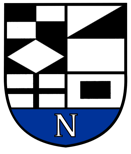 NERINGOS SAVIVALDYBĖS TARYBAAPLINKOS APSAUGOS IR TURIZMO KOMITETOPOSĖDŽIO DARBOTVARKĖ NR.42021-04-19NeringaVadovaudamasis Neringos savivaldybės tarybos veiklos reglamento 43 p. ir 52  p., 2021 m. balandžio 22 d. 9.00 val. šaukiamas Aplinkos apsaugos ir turizmo komiteto posėdis ir sudaroma posėdžio darbotvarkė:Dėl darbotvarkės patvirtinimo.Dėl Savivaldybės infrastruktūros plėtros organizatoriaus funkcijų vykdymo pavedimo Neringos savivaldybės administracijai ir Neringos savivaldybės infrastruktūros plėtros organizatoriaus veiklos aprašo patvirtinimo. (Asta Barilienė)Dėl savivaldybės infrastruktūros pripažinimo prioritetine kriterijų ir Neringos savivaldybės infrastruktūros pripažinimo prioritetine tvarkos aprašo patvirtinimo.Dėl Neringos savivaldybės infrastruktūros plėtros rėmimo programos komisijos sudėties ir komisijos darbo reglamento patvirtinimo.Dėl Neringos savivaldybės infrastruktūros plėtros įmokos tarifo nustatymo ir Neringos savivaldybės infrastruktūros plėtros įmokos mokėjimo ir atleidimo nuo jos mokėjimo tvarkos aprašo patvirtinimo.Dėl Neringos savivaldybės infrastruktūros plėtros sutarties standartinių sąlygų ir Neringos savivaldybės infrastruktūros plėtros sutarčių sudarymo tvarkos aprašo patvirtinimo.Dėl Neringos savivaldybės tarybos 2020 m. balandžio 9 d. sprendimo Nr. T1-57 „Dėl Neringos savivaldybės turto valdymo, naudojimo ir disponavimo juo tvarkos aprašo patvirtinimo“ pakeitimo. (Aina Kisielienė)Dėl Neringos savivaldybės materialiojo turto viešo nuomos konkurso organizavimo taisyklių patvirtinimo.Dėl nuompinigių už Neringos savivaldybės ilgalaikio ir trumpalaikio materialiojo turto nuomą skaičiavimo taisyklių patvirtinimo.Dėl sutikimo įregistruoti buveinę.Dėl Viešosios įstaigos Nidos oro parko teikiamų paslaugų įkainių nustatymo.Dėl sutikimo SPC perleisti automobilius.Dėl 2022 metų nekilnojamojo turto mokesčio tarifų nustatymo.Dėl Valstybinės žemės nuomos mokesčio tarifo 2021 metams nustatymo. Dėl ilgalaikio materialiojo turto nuomos.Dėl parduodamo nekilnojamojo turto sąrašo.Dėl pritarimo biudžetinės įstaigos „Paslaugos Neringai“ 2020 metų veiklos ataskaitai.Dėl pritarimo UAB „Neringos komunalininkas“ 2020 metų metinei veiklos ataskaitai.Dėl Neringos jaunimo užimtumo programos patvirtinimo.Dėl NS ir Lietuvos žydų (litvakų) bendruomenės bendradarbiavimo sutarties.Dėl Viešosios įstaigos vaikų globos namai „Aušros žvaigždė“ dalininko teisių pardavimo.Dėl NS tarybos 2017 m. balandžio 20 d. sprendimo Nr. T1-75 „Dėl Neringos savivaldybės seniūnaičių sueigos ir išplėstinės seniūnaičių sueigos nuostatų patvirtinimo“ pakeitimo.                          Dėl Neringos savivaldybės seniūnaičių rinkimų organizavimo tvarkos aprašo patvirtinimo.Aplinkos apsaugos ir turizmo komiteto pirmininkas 	                                      Vaidas Venckus	